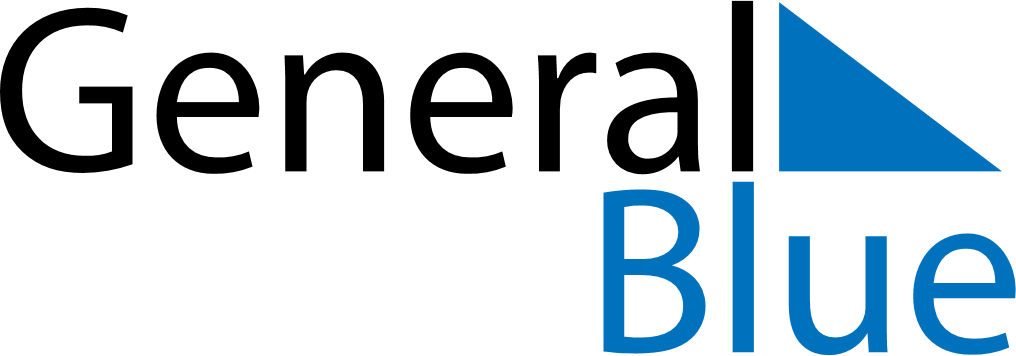 August 2024August 2024August 2024August 2024August 2024August 2024Hever, Flanders, BelgiumHever, Flanders, BelgiumHever, Flanders, BelgiumHever, Flanders, BelgiumHever, Flanders, BelgiumHever, Flanders, BelgiumSunday Monday Tuesday Wednesday Thursday Friday Saturday 1 2 3 Sunrise: 6:07 AM Sunset: 9:28 PM Daylight: 15 hours and 20 minutes. Sunrise: 6:09 AM Sunset: 9:26 PM Daylight: 15 hours and 17 minutes. Sunrise: 6:10 AM Sunset: 9:25 PM Daylight: 15 hours and 14 minutes. 4 5 6 7 8 9 10 Sunrise: 6:12 AM Sunset: 9:23 PM Daylight: 15 hours and 11 minutes. Sunrise: 6:13 AM Sunset: 9:21 PM Daylight: 15 hours and 8 minutes. Sunrise: 6:15 AM Sunset: 9:20 PM Daylight: 15 hours and 4 minutes. Sunrise: 6:16 AM Sunset: 9:18 PM Daylight: 15 hours and 1 minute. Sunrise: 6:18 AM Sunset: 9:16 PM Daylight: 14 hours and 58 minutes. Sunrise: 6:19 AM Sunset: 9:14 PM Daylight: 14 hours and 55 minutes. Sunrise: 6:21 AM Sunset: 9:13 PM Daylight: 14 hours and 51 minutes. 11 12 13 14 15 16 17 Sunrise: 6:22 AM Sunset: 9:11 PM Daylight: 14 hours and 48 minutes. Sunrise: 6:24 AM Sunset: 9:09 PM Daylight: 14 hours and 44 minutes. Sunrise: 6:25 AM Sunset: 9:07 PM Daylight: 14 hours and 41 minutes. Sunrise: 6:27 AM Sunset: 9:05 PM Daylight: 14 hours and 37 minutes. Sunrise: 6:29 AM Sunset: 9:03 PM Daylight: 14 hours and 34 minutes. Sunrise: 6:30 AM Sunset: 9:01 PM Daylight: 14 hours and 30 minutes. Sunrise: 6:32 AM Sunset: 8:59 PM Daylight: 14 hours and 27 minutes. 18 19 20 21 22 23 24 Sunrise: 6:33 AM Sunset: 8:57 PM Daylight: 14 hours and 23 minutes. Sunrise: 6:35 AM Sunset: 8:55 PM Daylight: 14 hours and 20 minutes. Sunrise: 6:36 AM Sunset: 8:53 PM Daylight: 14 hours and 16 minutes. Sunrise: 6:38 AM Sunset: 8:51 PM Daylight: 14 hours and 13 minutes. Sunrise: 6:39 AM Sunset: 8:49 PM Daylight: 14 hours and 9 minutes. Sunrise: 6:41 AM Sunset: 8:47 PM Daylight: 14 hours and 5 minutes. Sunrise: 6:43 AM Sunset: 8:45 PM Daylight: 14 hours and 2 minutes. 25 26 27 28 29 30 31 Sunrise: 6:44 AM Sunset: 8:43 PM Daylight: 13 hours and 58 minutes. Sunrise: 6:46 AM Sunset: 8:41 PM Daylight: 13 hours and 54 minutes. Sunrise: 6:47 AM Sunset: 8:38 PM Daylight: 13 hours and 51 minutes. Sunrise: 6:49 AM Sunset: 8:36 PM Daylight: 13 hours and 47 minutes. Sunrise: 6:50 AM Sunset: 8:34 PM Daylight: 13 hours and 43 minutes. Sunrise: 6:52 AM Sunset: 8:32 PM Daylight: 13 hours and 40 minutes. Sunrise: 6:53 AM Sunset: 8:30 PM Daylight: 13 hours and 36 minutes. 